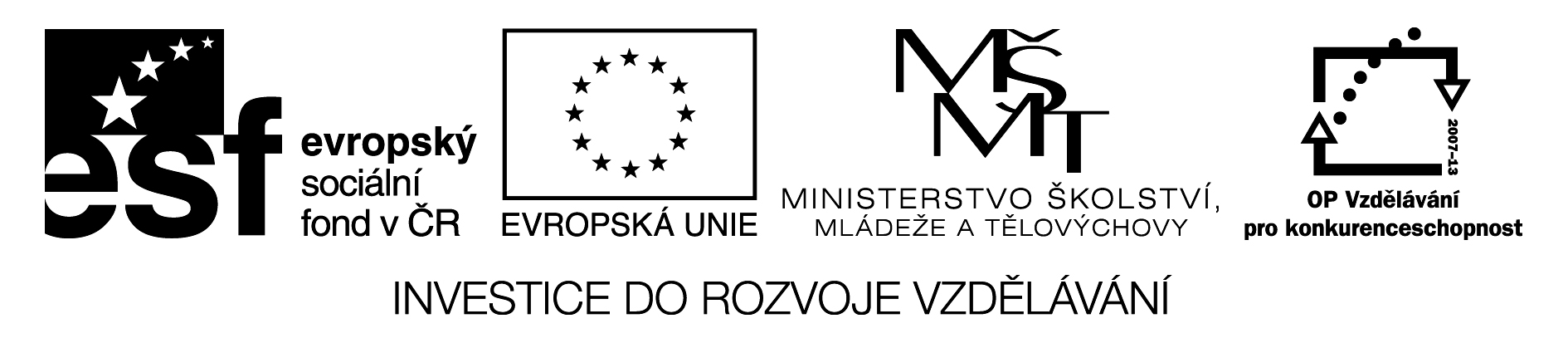 Digitální Učební MateriálCvičení na celkové procvičení 7. lekce  k učebnici Maturita Solutions Pre – Intermediate 2nd edition.Metodické pokyny:Pracovní list je určen pro 2. nebo 4. ročník oboru Hotelnictví a Kuchař s maturitou. Jedná se o cvičení pro mírně pokročilé, která mají zopakovat učivo 7. lekce k učebnici Maturita Solutions Pre – Intermediate 2nd edition zábavnou a soutěživou formou.
Učitel napíše nebo promítne libovolný krátký text nebo jednotlivé věty s vynechanými slovy na tabuli. Prázdná místa očísluje tak, jak jdou po sobě.
Studenti pracují ve skupinách. Zvednou ruku, pokud chtějí doplnit libovolné chybějící slovo. Jsou-li úspěšní, získává jejich skupina počet bodů odpovídající číslu vynechaného slova. Slovo s nejvyšším číslem nemusí být nutně nejobtížnější.A)SuperstitionsThere are 1.________ about numbers. If you look at the 2._______ on some aeroplanes, you won’t find the number 13. In 3._______ the number 4 is 4._______because it is 5._________the same as the word for ‘death’. However, dates when the numbers are the 6._______ (for example 12/12/12 ) are very lucky. If a Japanese 7._______ decides to get 8._______, they try to have the 9.________ on such a 10.________.  	B)1. You 1._______ go to bed, you can stay up.2. They 2. ________ be home late, they are getting up  
     very  early tomorrow. 3. You  3.________ take a gift.4. I 4._______ do my homework this evening, it’s for 
    tomorrow.5. You often 5._______ to somebody when you say        
    goodbye.6. The soldier 6._________ when he saw the officer.7. Harry will not pass his exams if he 7._______ study       
    hard.8. If you break a mirror, you 8._____ have 7 years of bad    
    luck.Key:SuperstitionsThere are 1.superstitions about numbers. If you look at the 2.seats on some aeroplanes, you won’t find the number 13. In 3.Japan the number 4 is 4.unlucky because it is 5.pronounced the same as the word for ‘death’. However, dates when the numbers are the 6.same (for example 12/12/12 ) are very lucky. If a Japanese 7.couple decides to get 8.married, they try to have the 9.wedding on such a 10.date.  	B)1. You 1.needn’t go to bed, you can stay up.2. They 2. mustn’t be home late, they are getting up  
     very  early tomorrow. 3. You  3.needn’t take a gift.4. I 4.must do my homework this evening, it’s for 
    tomorrow.5. You often 5.wave to somebody when you say 
     goodbye.6. The soldier 6.saluted when he saw the officer.7. Harry will not pass his exams if he 7.doesn’t study       
    hard.8. If you break a mirror, you 8.will have 7 years of bad    
    luck.Číslo projektuCZ.1.07/1.5.00/34.0423Číslo materiálu9.název školyStřední škola a Vyšší odborná škola cestovního ruchu, Senovážné náměstí 12, České Budějovice 370 01Autormgr. Jitka MelounkováTématický celekTento dum je určen středním školám, které používají pro výuku anglického jazyka
učebnice oxford university press  maturita solutions  pre – intermediate  2nd editionRočník2., 4.Datum tvorby24.3.2014